拱投促委〔2019〕6号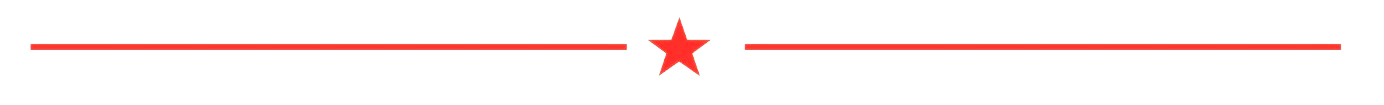 关于徐萍等同志职务任免的通知各科室、中心：因单位机构改革，经局党委集体研究讨论，决定任命：徐萍同志为杭州市拱墅区投资促进局（杭州市拱墅区人民政府外事办公室）办公室主任。黄建平同志为杭州市拱墅区投资促进局（杭州市拱墅区人民政府外事办公室）督查科科长。陈娟娟同志为杭州市拱墅区投资促进局（杭州市拱墅区人民政府外事办公室）产业促进科科长。曹群同志为杭州市拱墅区外事服务中心主任。张燕君同志为杭州市拱墅区投资服务中心副主任（主持工作）。章晓佳同志为杭州市拱墅区招商中心副主任（主持工作,试用期一年，试用期从2018年11月算起）。陈煜晖同志为杭州市拱墅区外事服务中心副主任。决定免去：徐萍同志杭州市拱墅区招商局（杭州市拱墅区人民政府国内经济合作办公室）办公室主任职务。黄建平同志杭州市拱墅区招商局（杭州市拱墅区人民政府国内经济合作办公室）综合科科长职务。陈娟娟同志杭州市拱墅区招商局（杭州市拱墅区人民政府国内经济合作办公室）外资科（法规科、行政审批科）科长职务。曹群同志杭州市拱墅区外事办公室主任职务。张燕君同志杭州市拱墅区招商投资服务中心副主任职务。陈煜晖同志杭州市拱墅区招商投资服务中心副主任职务。章晓佳同志杭州市拱墅区外事办公室副主任（试用期一年）职务。吴维丽同志杭州市拱墅区招商投资服务中心主任职务。              中共杭州市拱墅区投资促进局委员会              2019年10月15日杭州市拱墅区投资促进局办公室           2019年10月15日印发